CORRECCIÓN ACTIVIDADES 3º EDUCACIÓN PRIMARIA- 26 Y 27 DE MARZOLENGUA CASTELLANA 3ºA Y 3ºBJueves 26 de marzoUnidad 10Pág 142. Rincón de poesía. Leer las poesías y copiar el cuadro marrón en el cuaderno.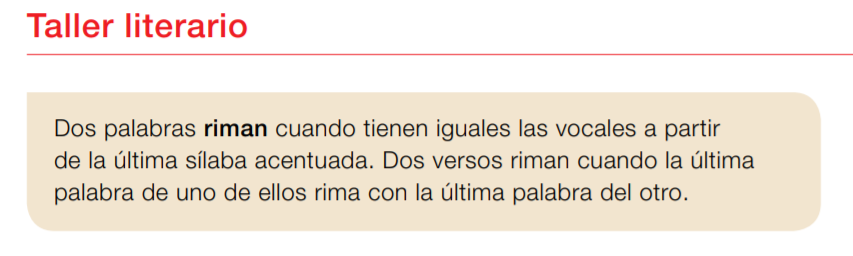 Pág 142-143. Hacer actividades 1,2,3 y 4Copia las palabras del poema Flores que riman con carmín.Pitiminí, alhelí, di, jardín.Cambia el título de Flores por otro que te parezca adecuado. Ten en cuenta que en el poema se piden disculpas.Respuesta libre.Recita Flores con expresividad. Lee en tono de disculpa los últimos versos y baja la voz al final. Actividad oral.Inventa palabras y defínelas siguiendo este ejemplo: Respuesta libreViernes 27 de marzoUnidad 10Inventar una poesía de la primavera con dos estrofas. ¡Tiene que rimar!Respuesta libre, pero a modo de ejemplo podría ser la siguiente: La primaveraYa llega la primavera y el campo llama a las flores, la hierba se viste de verde, todo brilla con colores. El sol calienta más fuerte, paseo con papá y mamá y si miramos al cielo, todos reímos contentos, viendo a las nubes jugar.Aprenderse uno de los poemas y recitárselo a vuestra familia. Seguro que les encantará.MATEMÁTICAS 3ºBJueves 26 de marzoUnidad 10Explicación multiplicación de un numero decimal por un decimalhttps://www.youtube.com/watch?v=MzzKzYYVJhIPág 147. Hacer actividad 2.2) Coloca los números y calcula.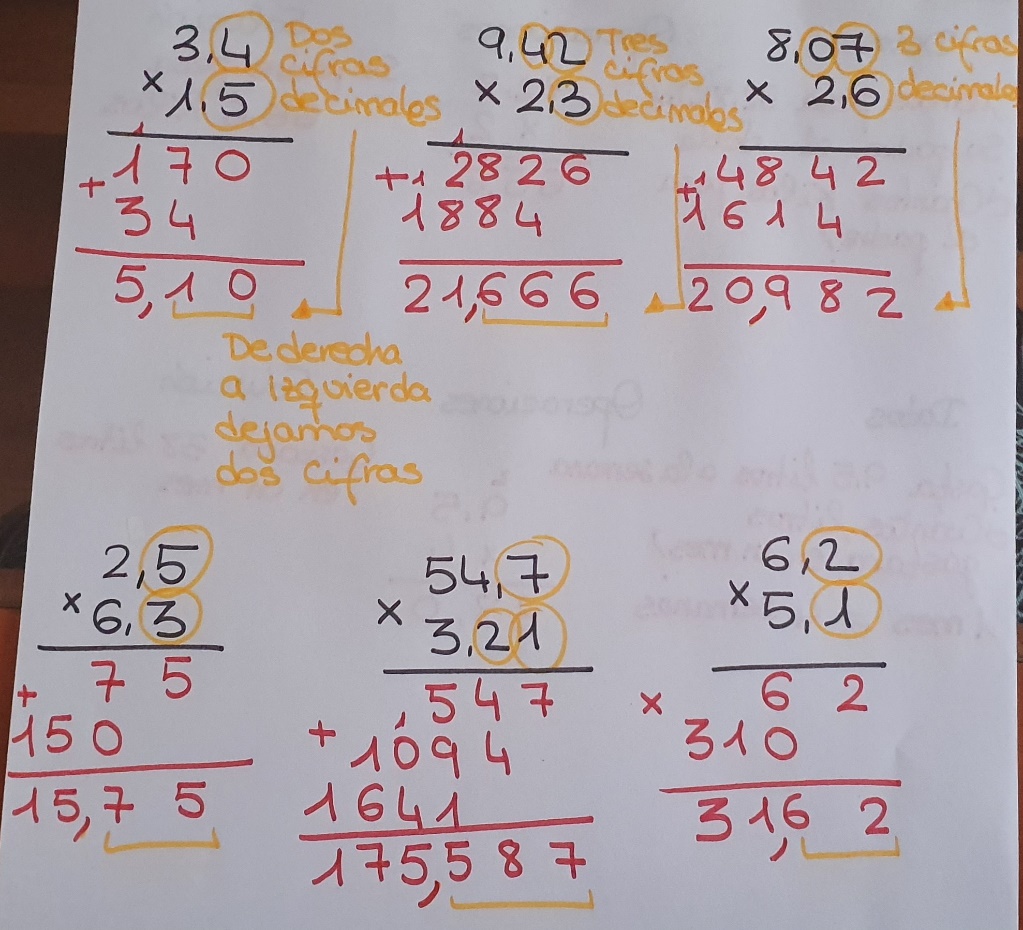 Viernes 27 de marzoUnidad 10Pág 146. Actividad 3. (Copinado el enunciado)Pág  150. Actividades 6 y 7.3) Resuelve.Para su restaurante, Lucía compra 5 cajas de naranjas. Cada caja pesa 14,5 kilos. ¿Cuántos kilos de naranjas compra en total?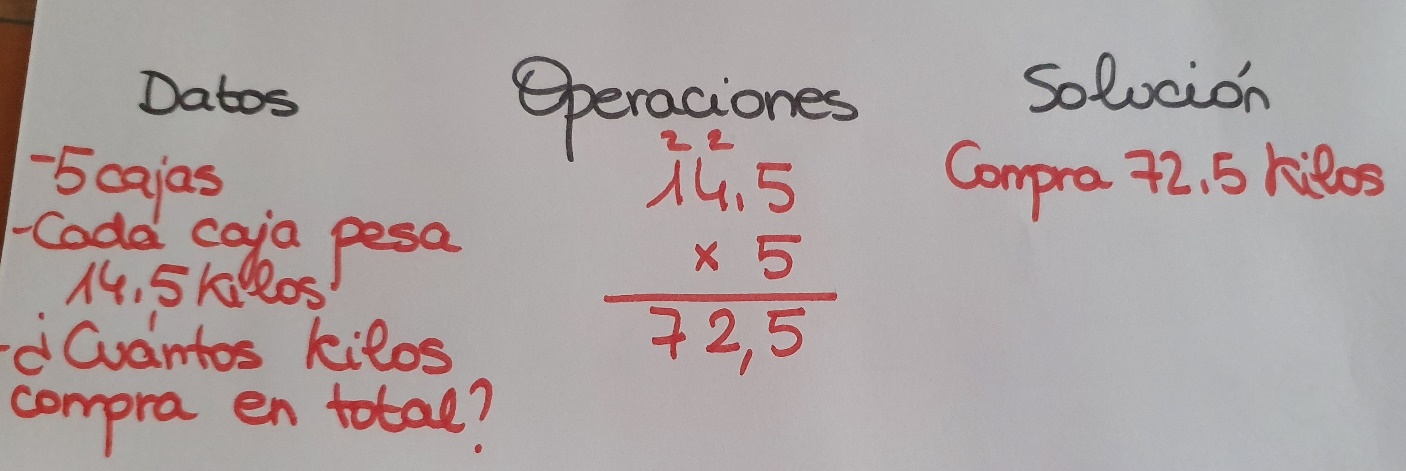 Marcos pesa 32,8 kilos y su padre pesa el doble. ¿Cuántos kilos pesa el padre de Marcos?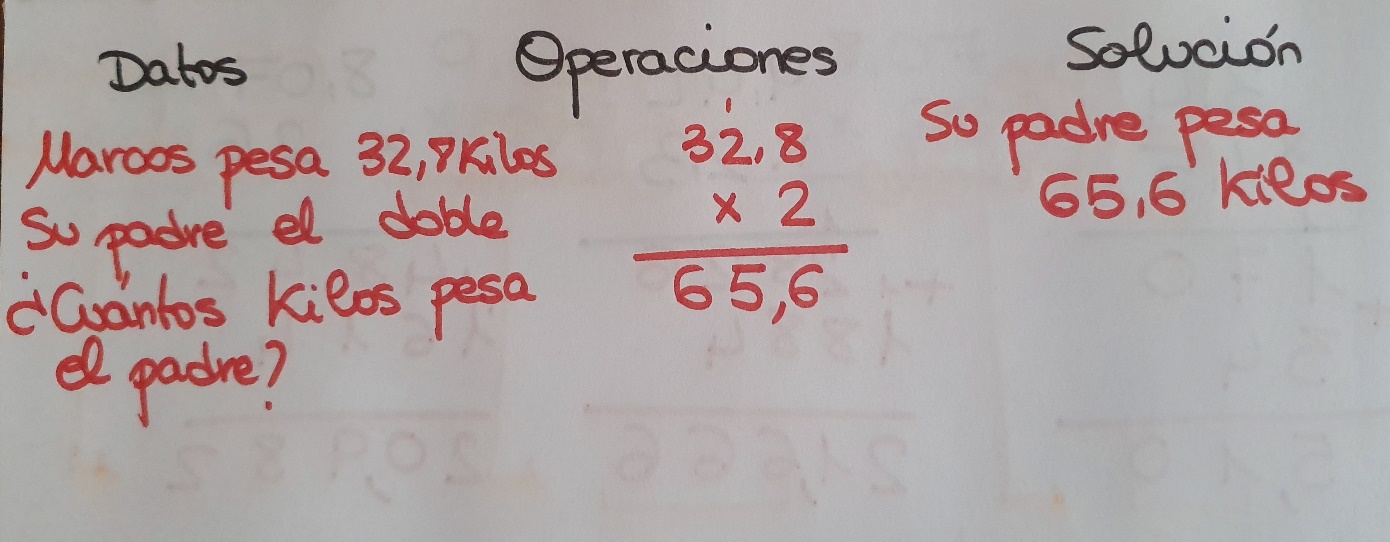 Cada semana, la familia de Leo gasta 9,5 litros de leche. ¿Cuántos litros de leche gastará en un mes? Considera que un mes tiene 4 semanas.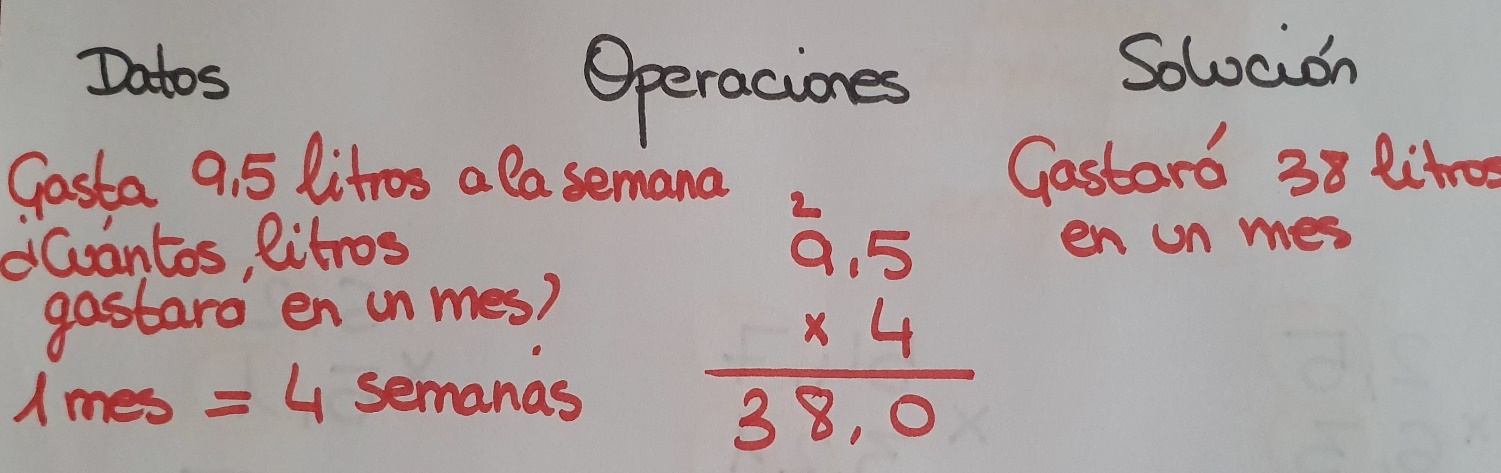 Calcula y relaciona cada multiplicación con su resultado.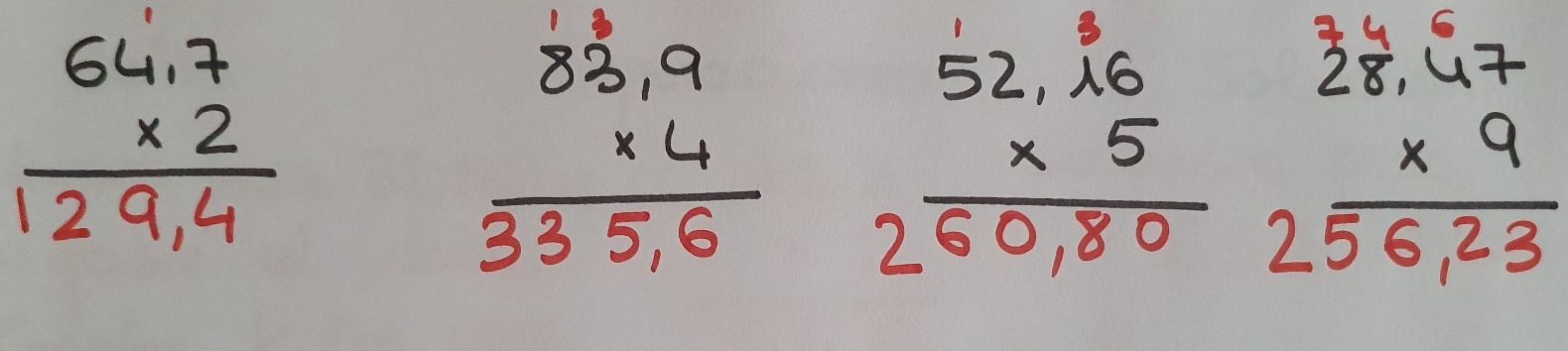 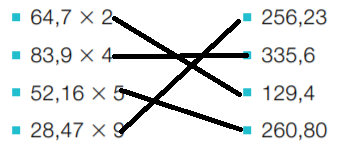 ¿Cuántas cifras decimales tendrá el resultado de cada multiplicación? Piensa y escribe en tu cuaderno.73,9 x 5,3  dos cifras decimales 8,94 x 1,27 cuatro cifras decimales7,39 x 1,5 tres cifras decimales 6,7 x 4,65 tres cifras decimales CIENCIAS DE LA NATURALEZA 3ºA Y 3BJueves 26 y viernes 27 de marzoUnidad 6. Los animales y las plantas en la naturaleza.Pág 78-79. ” Los animales acuáticos” Leer y estudiar. Hacer actividades 1, 2 y 3.¿Qué grupos de animales se encuentran solo en el mar y no en agua dulce? ¿Y al revés?Solo en el mar: los mamíferos y reptiles marinos, los corales, las esponjas, los calamares y los pulpos, las estrellas marinas y los peces de las grandes profundidades. Solo en agua dulce: reptiles de agua dulce, tortugas terrestres, nutrias, ranas, etc.¿Por qué los reptiles y los mamíferos acuáticos tienen que salir a la superficie?Porque necesitan el oxígeno del aire para respirarEXPRESIÓN ESCRITA. Describe cuál es tu animal acuático favorito y explica por qué.Respuesta libreCIENCIAS SOCIALES 3ºA Y 3ºBJueves 26 y viernes 27 de marzoUnidad 5. El relieve de EspañaPág 64-65. Leer y estudiar “Las montañas exteriores y las depresiones”. Hacer actividades 1 y 2.Copia y completa en tu cuaderno esta tabla con las cadenas montañosas exteriores a la Meseta.¿Cuáles son las dos principales depresiones de la Península? ¿Entre qué montañas está cada una?La depresión del Guadalquivir, que está al sur, entre las montañas de Sierra Morena y los Sistemas Béticos; y la depresión del Ebro, que se localiza al norte y este, entre las montañas de los Pirineos, del Sistema Costero-Catalán y del Sistema Ibérico.INGLÉS 3ºA Y 3ºBJueves 26 de marzohttps://www.liveworksheets.com/worksheets/en/English_as_a_Second_Language_(ESL)/Action_verbs/Action_verbs_mg40194dh Practicamos los action verbHacemos la ficha online y después copiamos los verbos en el cuaderno.Se trata de ejercicios online, por lo que son autocorregibles. 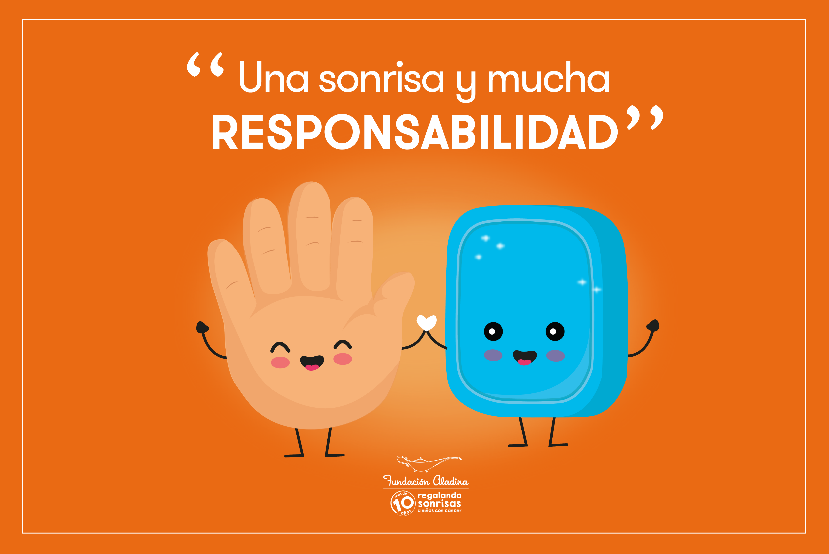 Nombre Se localiza en…Montaña más alta…Macizo Galaico el noroesteCabeza de ManzanedaMontes Vascosel norteAitxurLos Sistemas Béticosel surMulhacénLos Pirineosel norte AnetoEl Sistema Costero-Catalánel esteTuró de l’Home